Copyright Review Worksheet Use the Copyright PowerPoint to answer the following questions. Copyright is included on your Certification exam and is important to know when you start creating your own content.What Is Copyright?Who can claim Copyright?  What works are protected?What is not protected by Copyright? (Name at least 3 things) What rights are covered by Copyright?  Do you have to register with a copyright office for a piece of work to be copyrighted?  What is a copyright notice?  How do I put a copyright notice on my work? Is the copyright symbol required to be on all copyrighted material? What is a work for hire work?What is a derivative work?How long does a copyright last?What is Fair use and who can use it?I am creating a website for my employer, does the copyright belong to me or my employer and why?  Table of Multimedia Fair Use Guidelines:
How does Public Domain Work?   Are websites able to be copyrighted?What on a website can be copyrighted?How do you register a copyright?What is the Creative Commons and why is it useful?  Summarize the definitions of the pictures. Give examples.
	 1)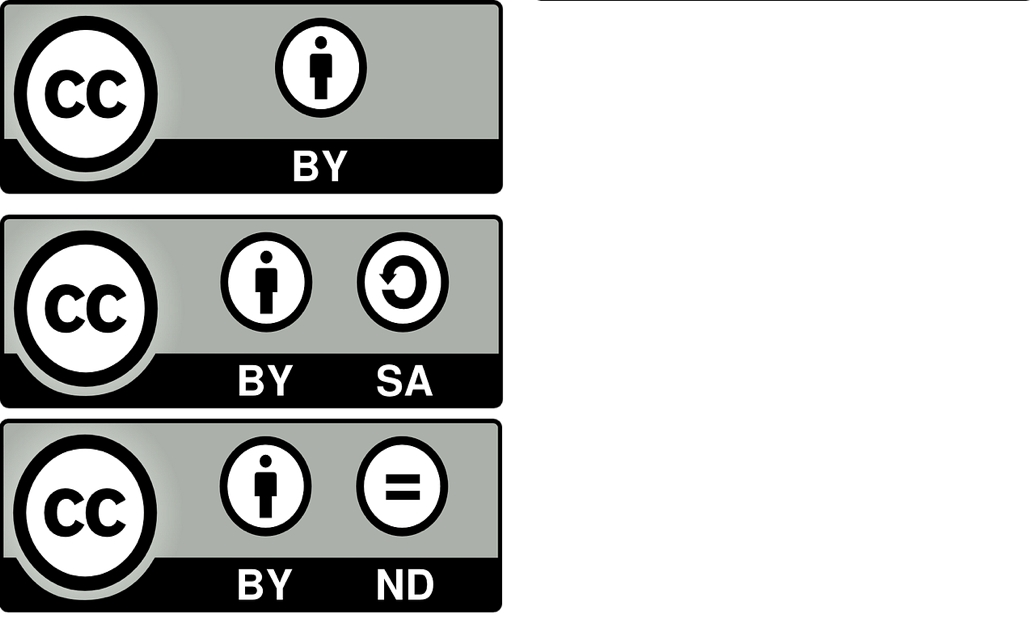 	 2)	 3)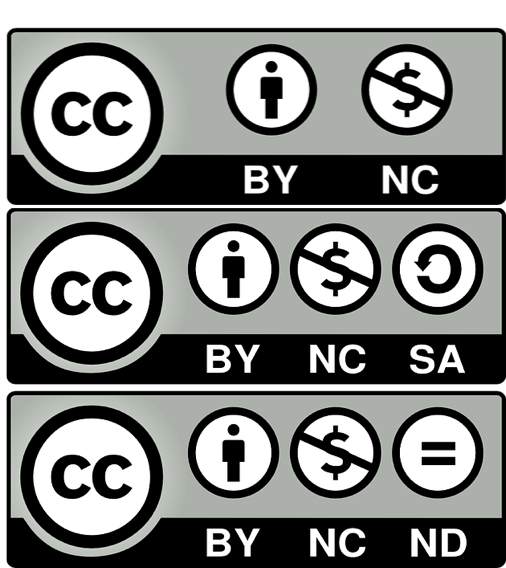 		4)  		5) 		6)

 
21 Explain 3 ways to find content you can use	1.2.3.22 Explain the difference between a Parody and Copyright Infringement.Name:Period:Date:MediumLimitsVideoAudioTextPoetryImages